January 2022 Newsletter 										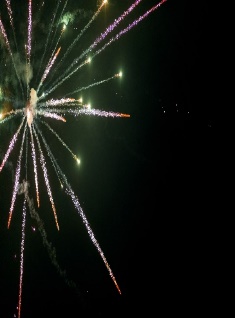 Dear Parents/ Carers, Happy New Year! We are so pleased to welcome everyone back to Fishermoss after the Christmas holiday.  We hope everyone had fun and was able to spend some time with family and friends during the break, working within the current restrictions. This newsletter should give you an overview of what we will be learning about this Term. Timetable Mrs Bryson is the class teacher on Monday/ Tuesday and Mrs Cameron is the class teacher on Wednesday/ Thursday/ Friday. PE is on a Wednesday and a Friday each week.  P.E. may on occasions, take place outside so please ensure that your child is dressed appropriately for outdoor gym lessons. Mrs Storey will be in the class on a Tuesday morning and will be teaching RME. Mrs Muir will be in the class first thing on a Wednesday morning up until 10:30 and will be teaching P.E. and practical maths.  Please note, Mrs Muir will collect the line on a Wednesday morning to bring the children into school. Mrs Gibb will continue to support our class as a PSA for periods of time throughout the week as well as supporting the other Primary 2 class. Golden Time will continue to be on a Thursday, and we would remind pupils not to bring items in from home for Golden Time or on other school days.  Curriculum 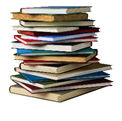 Literacy Reading will continue to be heard in class two or three times a week and we will also complete reading related tasks to help the children to develop a variety of reading and comprehension skills.  We will be encouraging pupils to apply their reading skills when they complete other tasks, for example, to read information on the board or instructions in their maths workbook. Pupils will continue to develop their knowledge of sounds and blending sounds together to build words.  Most pupils will continue learning about joined sounds and how to apply this knowledge to spell more complex words.  During grammar tasks, most pupils will be learning about plurals and pronouns.  We will also be revising alphabetical order, proper nouns and verbs. In writing this Term, we will focus on learning how to write clear, detailed instructions to explain how to complete a variety of simple tasks or games. We will also be focusing on writing letters ensuring we develop our understanding of the key features of a letter and apply this in our written work.  All pupils will be encouraged to write as independently as possible and to apply what they have learned during grammar lessons when completing written tasks. Numeracy Some pupils will continue to practise addition and subtraction within 20, exploring mental strategies and the use of concrete materials, such as a number line, to help them work out the answers. Some pupils will be developing their knowledge and understanding of numbers to 100 and beyond, including estimation and rounding.  We will continue practising counting on and back in 10s, 5s and 2s.   Mrs Muir will complete weekly practical maths tasks linked to topics such as money and time, for example. Topic Our topic this Term is Weather and we will learn about forecasting the weather, how to 	prepare for different types of weather, how the water cycle works, how climates differ 	in other places and how this impacts upon the environment of these places.  We will 		continue to learn about Night and Day during science lessons and explore science topics 	which link to weather and weather forecasting.  There will also be opportunities for 		small topics this term such as Fair Trade, Scots through Robert Burns and the Big 		Garden Birdwatch.Homework Spelling/ Phonics homework will be added to Google class once a week.   Reading tasks will be set and recorded in the homework diaries.  On occasion, because of Bank holidays or Inservice days, your child’s reading days will be different to the normal days, but this will be clearly recorded in your child’s homework diary. We will not be sending home written maths homework this term but would encourage you to continue working with your child to develop their mental maths skills.  A separate sheet will be added to Google class with suggestions of what you could practise with your child. The pupils will be receiving poems to learn and talk homework to prepare this term to help develop their listening and talking skills.  They will be learning about projecting their voice, engaging their audience and listening carefully to others. Keep an eye out for further information in their folders or on Google class.Helpful tips/ reminders Welly boots can be worn on wet days but please put another pair of shoes into your child’s bag for them to change into when they get to school. Please supply your child with a freshly filled water bottle each day as this will mean they won’t need to access the water fountain to have a drink. Remember that water is the only drink which can be taken into the classroom and to clearly label your child’s bottle with their name and class. Labelling all school clothing and shoes is useful even though pupils won’t be changing for gym.   Dates for the DiaryWeek beginning 24th Jan – Interim reports home to parents 10th – 14th February – Local/Midterm holidays15th and  16th February - Staff In-Service Day-School closed to pupils.28th February – P2B/C Assembly (Uploaded to Googleclass, more information to follow)Fri 1St April - Last day of term 3. If there is anything we can help you with or something you wish to discuss, please don’t hesitate to get in touch, Best Regards Mrs Bryson and Mrs Cameron 